SEMANA DE 15 A 19 DE MARÇOSEQUÊNCIA DIDÁTICA: REFERENTE AOS MÊSES DE FEVEREIRO/MARÇOSequência Didática: NOME, ALFABETO E NÚMEROSESCREVER NO CADERNO A DATA TODOS OS DIASCATANDUVAS, 01 DE MARÇO DE 2021.TEMPO: SOL (DESENHAR)NOME COMPLETO (COM A FICHA)CANTAR, PINTAR AS PALAVRAS INDIOZINHOS E O DESENHO.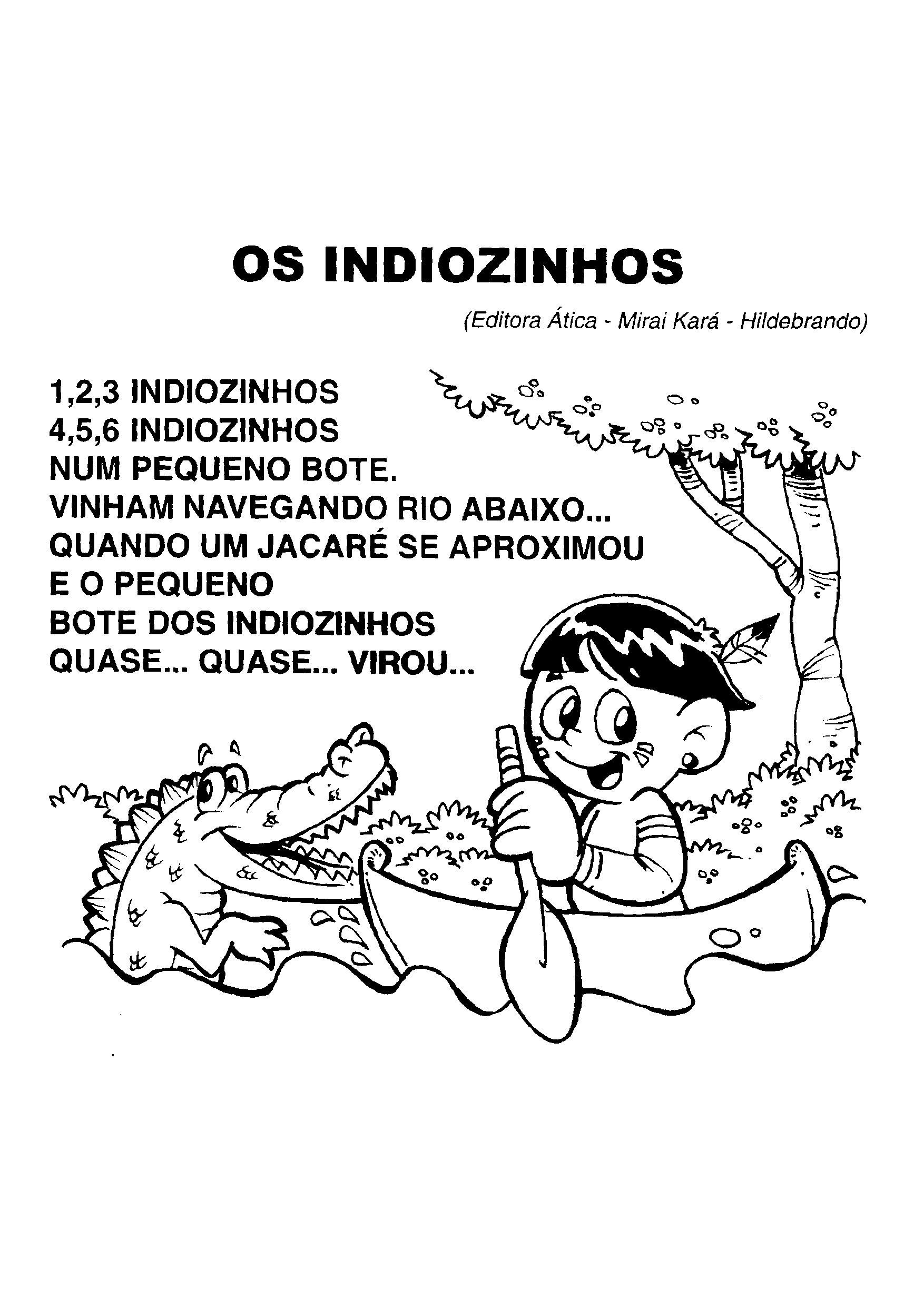 ENFEITAR A LETRA I, PINTAR, RECORTAR LETRAS E FORMAR A PALAVRA ÍNDIO.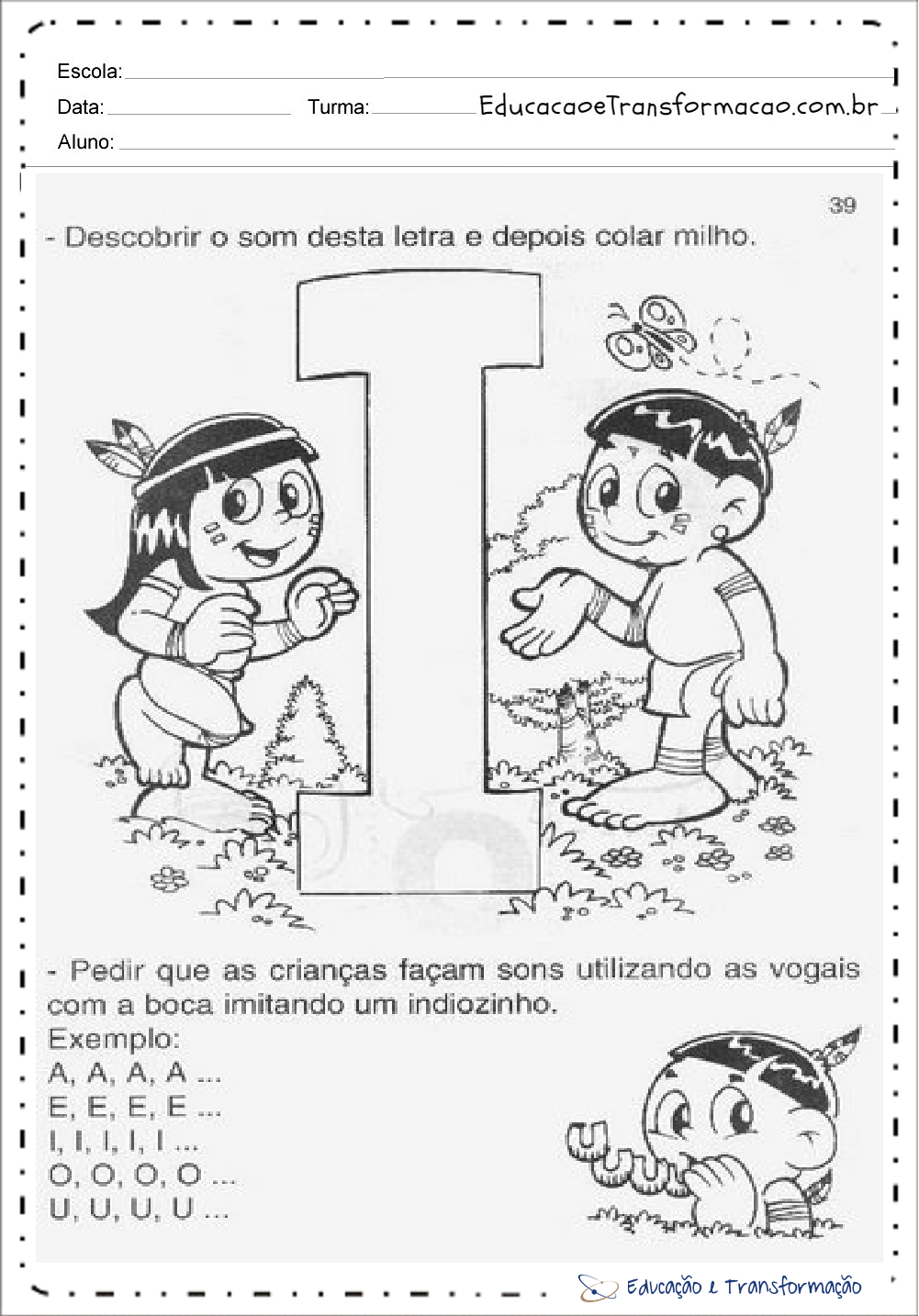 LIGAR AS VOGAIS NOS DESENHOS CORRESPONDENTE: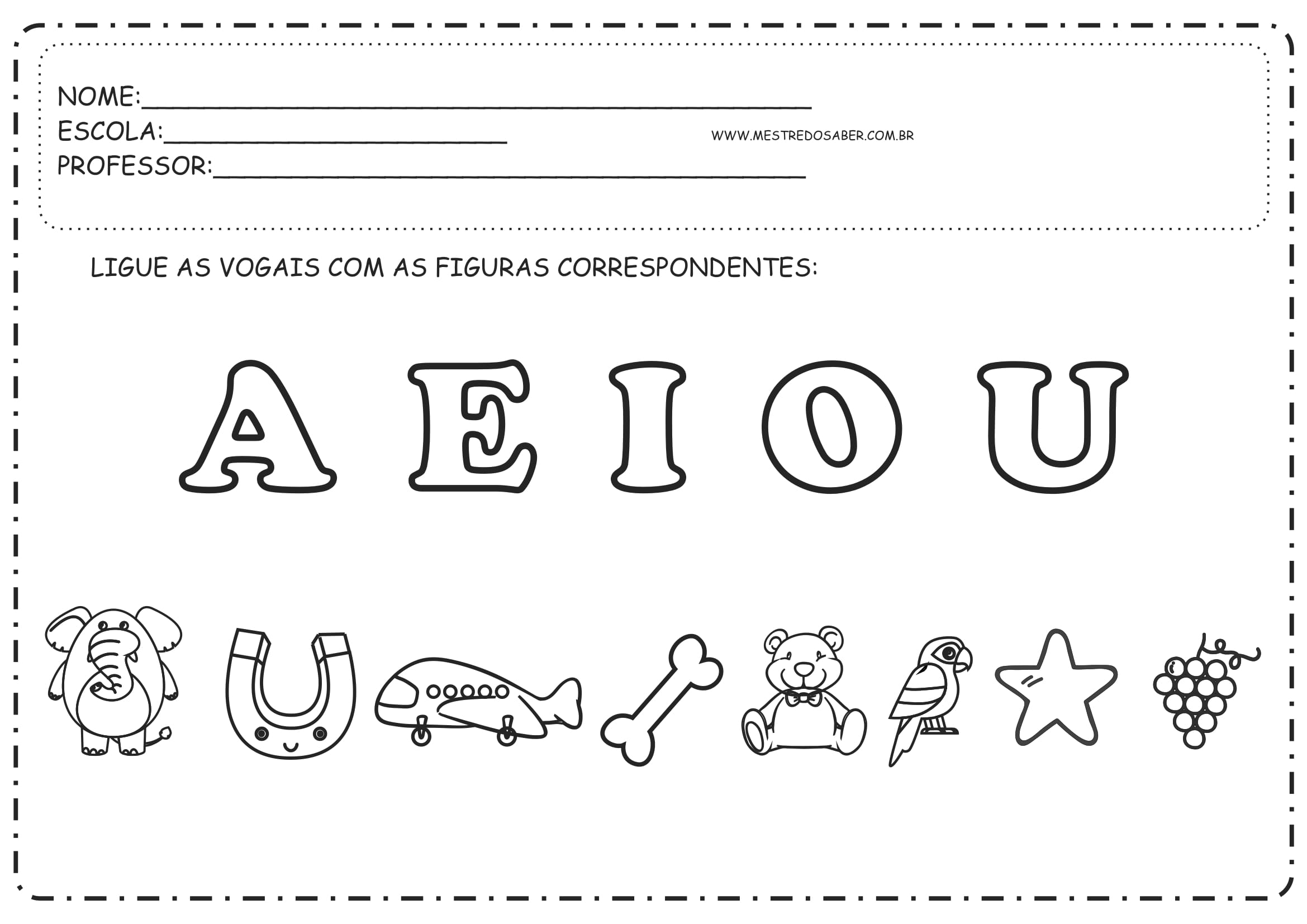 ESCREVER OS NÚMEROS POR EXTENSO:1___________________________2___________________________3___________________________4___________________________5___________________________DESENHE A QUANTIDADE PEDIDA NOS CONJUNTOS:FAZER UMA FRASE COLETIVA DOS INDIOZINHOS, COPIAR, COLAR A CANOA E DESENHAR.__________________________________________________________________________________________________________________________________________________________________________________________LER, COPIAR E DESENHAR PEQUENO NO LADO:ILHA____________________________________________ÍNDIO___________________________________________IGREJA_________________________________________IÔIÔ____________________________________________INJEÇÃO________________________________________VAMOS SOMAR COM OS DEDINHOS: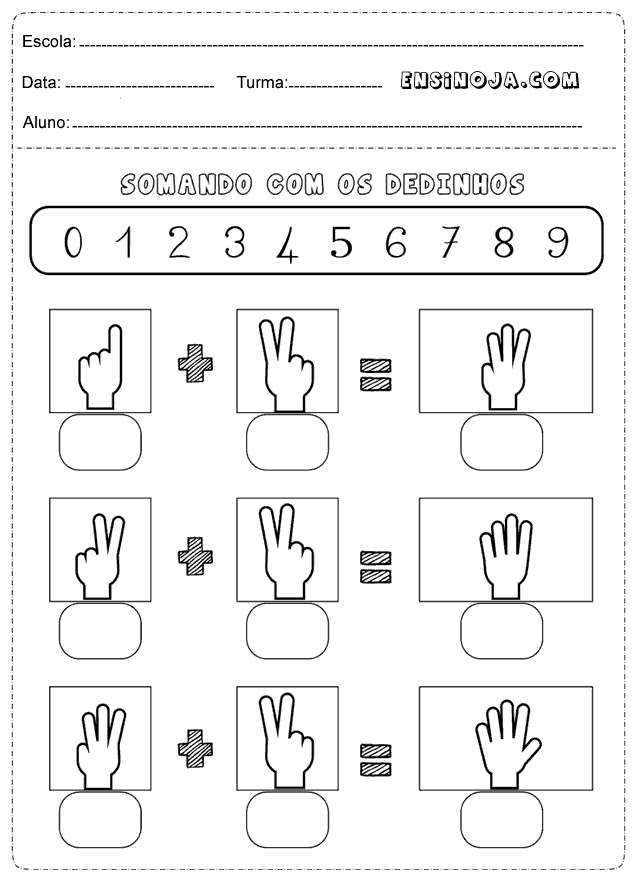 DESENHE A QUANTIDADE PEDIDA NOS CONJUNTOS:ESCREVA POR EXTENSO:6________________________________________________________7________________________________________________________8________________________________________________________9________________________________________________________10_______________________________________________________ESCOLA MUNICIPAL DE EDUCAÇÃO BÁSICA ALFREDO GOMES.DIRETORA: IVÂNIA NORA.ASSESSORA PEDAGÓGICA: SIMONE ANDRÉA CARL.ASSESSORA TÉCNICA ADM.: TANIA N. DE ÁVILA.PROFESSORA: ALESSANDRA - JANETECATANDUVAS – SCANO 2021- 1º ANO turma 1,2,3 